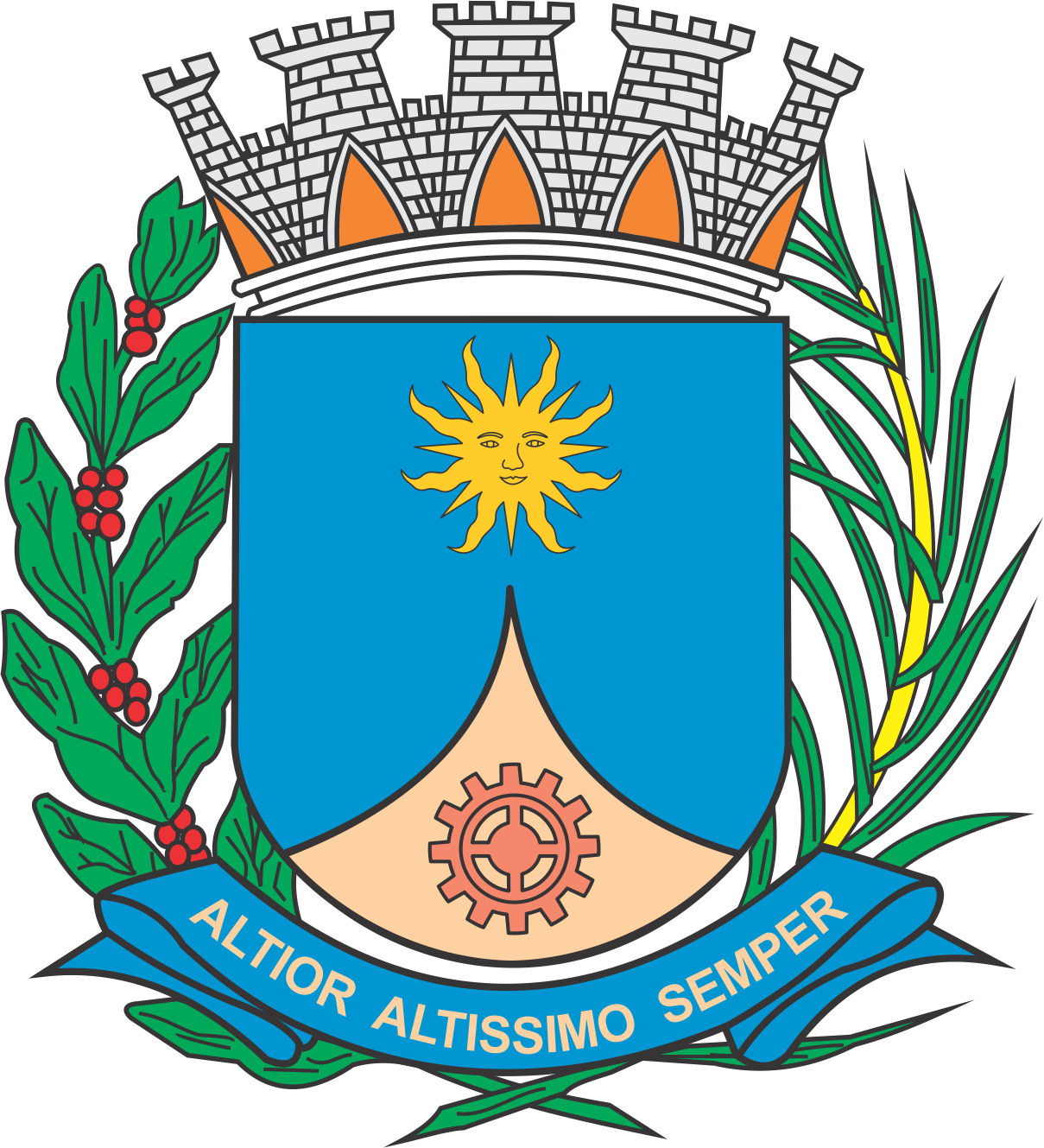 CÂMARA MUNICIPAL DE ARARAQUARAAUTÓGRAFO NÚMERO 383/2019PROJETO DE LEI NÚMERO 385/2019Autoriza a alienação, por licitação na modalidade concorrência, de imóvel de Transcrição nº 32.842, do livro 3-AZ, fls. 63, de 1º de abril de 1968, do 1º Cartório de Registro de Imóveis de Araraquara, e dá outras providências.		Art. 1º  Fica desafetado o imóvel de Transcrição nº 32.842, do livro 3-AZ, fls. 63, de 1º de abril de 1968, do 1º Cartório de Registro de Imóveis de Araraquara, estando o Poder Executivo autorizado a aliená-lo, mediante licitação na modalidade concorrência.		§ 1º  O imóvel mencionado no “caput” deste artigo é assim descrito: “um terreno, com a área de 2.602,15 metros quadrados, dentro do seguinte perímetro: começa no marco 0, situado no alinhamento da Rua Carvalho Filho, deste marco segue em linha reta até o marco 1, no cruzamento da Avenida Francisco Aranha do Amaral, na distância de 39 metros, deste marco deflete a direita em linha reta pelo alinhamento da avenida Francisco Aranha do Amaral, até o marco 2, na distância de 71ms10, deste deflete a direita e segue em linha reta até o marco 3, na distância de 39 metros, deste marco deflete a direita e segue até o marco 0, ponto inicial na distância de 70ms60, confrontando nas faces 0-1 com a Rua Carvalho filho; 1-2 com a Avenida Francisco Aranha do Amaral; 2-3 com a Rua Dinorah Marcondes Gomes e diversos proprietários e 3-0 com a Rua Dinorah Marcondes Gomes e diversos proprietários”.		§ 2º  A avaliação do imóvel deverá ser atualizada pelo órgão competente da Prefeitura do Município de Araraquara previamente à abertura do certame licitatório, levando-se em conta as condições de mercado vigentes na ocasião.		§ 3º  A alienação de que trata o “caput” deste artigo se dará “ad corpus”, conforme o § 3º do art. 500 da Lei Federal nº 10.406, de 10 de janeiro de 2002.		§ 4º  Somente será admissível pagamento à vista para a alienação prevista no “caput” deste artigo, estando vedado o parcelamento previsto na Lei nº 8.481, de 17 de junho de 2015.		§ 5º  Concretizada a alienação prevista no “caput” deste artigo e firmada a respectiva escritura, o Município permanecerá na posse direta do imóvel descrito no § 1º deste artigo pelo prazo de 12 (doze) meses, a contar da data em que firmada a escritura.		§ 6º  O disposto no § 5º constitui cláusula necessária da escritura que instrumentalizará a alienação prevista no “caput” deste artigo.		Art. 2º  A receita decorrente da alienação de que trata esta lei não financiará despesa corrente e será destinada à construção de sede do 1º Pelotão de Bombeiros de Araraquara.		Art. 3º  As despesas com a execução desta lei onerarão as dotações orçamentárias próprias, suplementadas se necessário.		Art. 4º  Esta lei entra em vigor na data de sua publicação.		CÂMARA MUNICIPAL DE ARARAQUARA, aos 25 (vinte e cinco) dias do mês de novembro do ano de 2019 (dois mil e dezenove).TENENTE SANTANAPresidente